О создании стажировочных площадокВ целях реализации Указа Президента Республики Татарстан от 18 августа 2018 года № УП-574 «О системе стажировочных площадок для профессионального развития государственных гражданских служащих Республики Татарстан и муниципальных служащих в Республике Татарстан» и в соответствии с постановлением Кабинета Министров Республики Татарстан от 29.12.2018 № 1260 «О создании и функционировании системы стажировочных площадок для профессионального развития государственных гражданских служащих Республики Татарстан и муниципальных служащих в Республике Татарстан»                 п р и к а з ы в а ю:1.Утвердить прилагаемые Положения о стажировочных площадках в Министерстве финансов Республики Татарстан.2.Определить наставниками стажировочных площадок следующих сотрудников:по стажировочной площадке «Прогноз доходного потенциала местного бюджета и его соотнесение с расходными полномочиями» - Буканову Е.Ю. – начальника экономического отдела;по стажировочной площадке «Формирование проекта местного бюджета» - Гарифуллину Л.Ф. – начальника отдела по взаимоотношениям с бюджетами регионов; 3.Отделу кадров (Г.Х.Максудовой) разработать программу стажировки государственных гражданских служащих Республики Татарстан и муниципальных служащих в Республике Татарстан.4.Контроль за исполнением настоящего приказа возложить на заместителя министра А.Г.Шишкина. Министр								                   Р.Р. ГайзатуллинМИНИСТЕРСТВО  ФИНАНСОВРЕСПУБЛИКИ  ТАТАРСТАН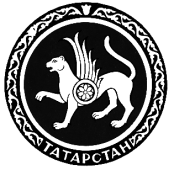 ТАТАРСТАН РЕСПУБЛИКАСЫФИНАНС  МИНИСТРЛЫГЫПРИКАЗБОЕРЫКБОЕРЫК20.02.2019г. Казань№11-21